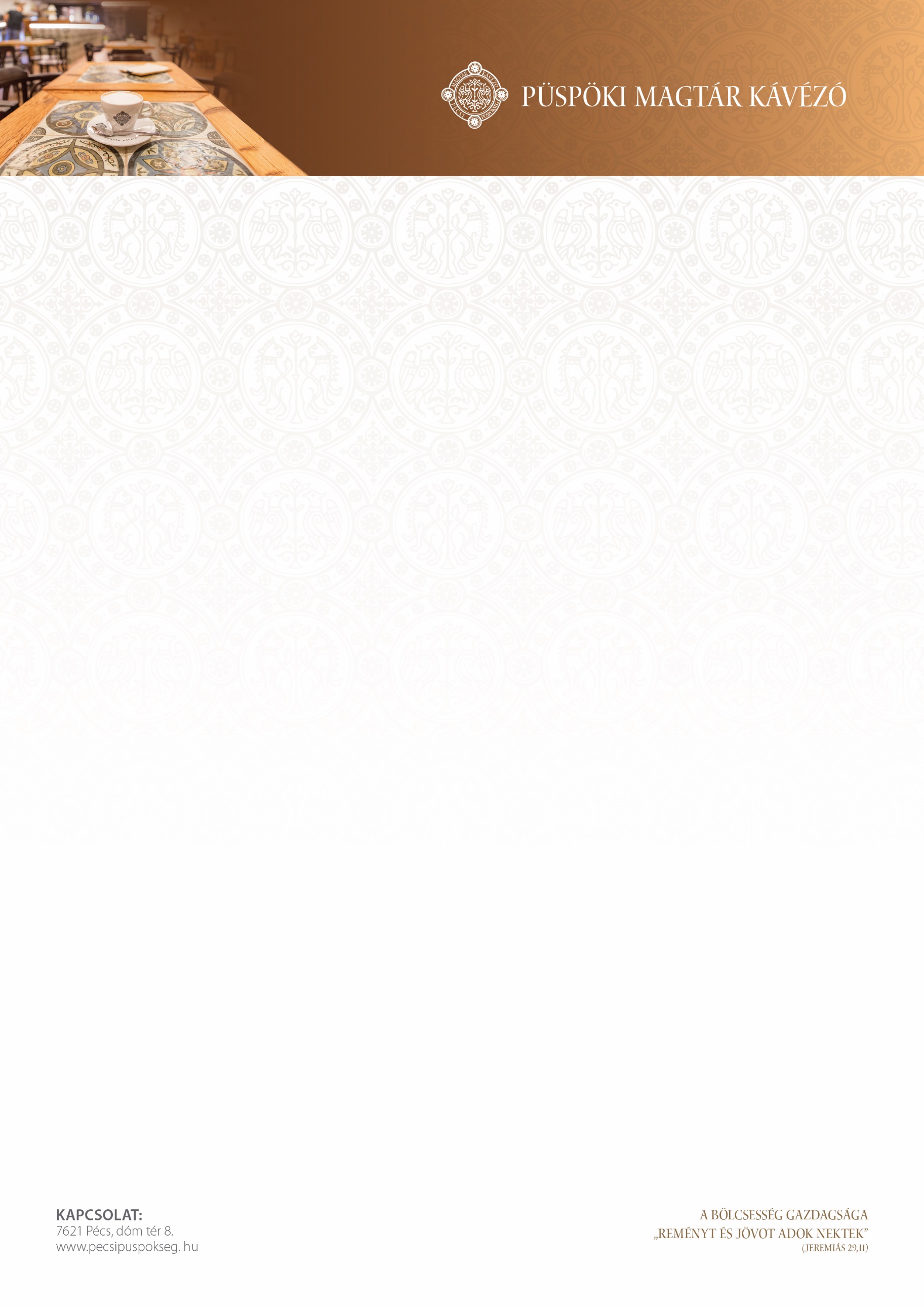 A MAGTÁR KÁVÉZÓ REGGELI AJÁNLATAA Dóm Zarándokház vendégei számára a Magtár Kávézóban tudunk reggelizési lehetőséget biztosítani. Négy különböző összetételű menüből lehet választani, mindegyikhez jár egy szabadon választott meleg ital, ami lehet kávé (Perté kávé választék)  tea vagy kakaó.
1 db Szendvics (sonkás, szalámis, tonhalas, vagy tojáskrémes)
1 db péksütemény (Kakaós csiga, croissant, vaníliás csokis csavart)
gyümölcslé
1 db Szendvics (sonkás, szalámis, tonhalas, vagy tojáskrémes)
2 db kifli kefirrel
1 db Szendvics (sonkás, szalámis, tonhalas, vagy tojáskrémes)
2 db kifli joghurttal
1 db Szendvics (sonkás, szalámis, tonhalas, vagy tojáskrémes)
1 db péksütemény (Kakaós csiga, croissant, vaníliás csokis csavart)
gyümölcsÁR: 1000 Ft/főA foglalásnál kérjük jelezni a reggelire vonatkozó igényeket.